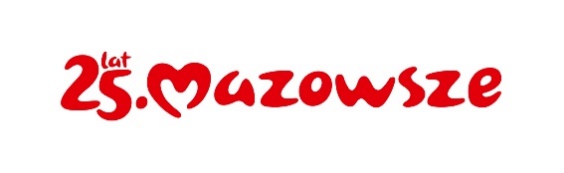 UMOWA Nr W/UMWM-UU/W/OR/………/2024zawarta w Warszawie, pomiędzy:Województwem Mazowieckim, NIP 113-245-39-40, REGON 015528910, z siedzibą w Warszawie przy 
ul. Jagiellońskiej 26, 03-719 Warszawa, w imieniu którego na podstawie uchwały nr 1316/425/23 Zarządu Województwa Mazowieckiego z dnia 1 sierpnia 2023 r. w sprawie upoważnienia do zaciągania zobowiązań oraz dokonywania wydatków w imieniu Województwa Mazowieckiego przewidzianych w planie finansowym Urzędu Marszałkowskiego Województwa Mazowieckiego w Warszawie na dany rok w części, której dysponentem jest Departament Organizacji działają:……………………………………………..……………………………………………..zwani w dalszej części umowy jako „Zamawiający”,a……………………………………………..……………………………………………..……………………………………………..zwany w dalszej części umowy jako ,,Wykonawca”Łącznie zwanymi też ,,Stronami” lub pojedynczo „Stroną”Na mocy art. 2 ust. 1 pkt 1 ustawy z dnia 11 września 2019 r. Prawo zamówień publicznych (Dz. U.  z 2023 r., poz. 1605, z późn. zm.) do udzielenia zamówienia objętego niniejszą Umową nie zastosowano przepisów ww. ustawy.§ 1Przedmiotem umowy jest druk i dostawa 22 000 sztuk ulotek na potrzeby realizacji kampanii społecznej ,,Jesteś widoczny, jesteś bezpieczny” zgodnie z Opisem przedmiotu zamówienia, stanowiącego załącznik nr. 1 do niniejszej umowy.W ramach realizacji przedmiotu umowy Wykonawca zobowiązuje się do druku i dostawy według wytycznych OPZ oraz zgodnie z przesłanym przez Zamawiającego projektem ulotki. Zamawiający przekaże Wykonawcy projekt ulotki gotowy do wydruku najpóźniej w dniu podpisania umowy.Przed rozpoczęciem wydruku całej partii zamówienia, Wykonawca zobowiązuje się do dostarczenia próbnego wydruku ulotki do siedziby Zamawiającego tj.: Urząd Marszałkowski Województwa Mazowieckiego w Warszawie Wydział Bezpieczeństwa Publicznego ul. Władysława Skoczylasa 4, 03-469 Warszawa.Próbny wydruk ulotki zostanie zaakceptowany w ciągu 2 dni od daty doręczenia do siedziby Zamawiającego na adresy mailowe wskazane przez Wykonawcę w § 6 ust. 1. W przypadku uwag Zamawiającego do próbnego druku, Wykonawca w ciągu 3 dni roboczych, ponownie wykona próbę i prześle ją do siedziby Zamawiającego.Próby wykonywane będą przez Wykonawcę do momentu akceptacji przez Zamawiającego. § 2Wykonawca zobowiązuje się do dostarczenia i przekazania Zamawiającemu przedmiotu umowy opisanego w § 1 w ciągu 16 dni roboczych od momentu podpisania umowy. Wykonawca zobowiązuje się dostarczyć na własny koszt, przedmiot umowy w miejsca wskazane w OPZ, po wcześniejszym ustaleniu terminu i godziny dostawy z Zamawiającym.Rozładunek nastąpi w miejsca wcześniej wskazane przez Zamawiającego tj. Urząd Marszałkowski Województwa Mazowieckiego w Warszawie Wydział Bezpieczeństwa Publicznego ul. Władysława Skoczylasa 4, 03-469 Warszawa lub do magazynu Urzędu Marszałkowskiego Województwa Mazowieckiego w Otwocku ul. Narutowicza 80, 05-400 Otwock lub na inny adres na terenie Warszawy wskazany przez Zamawiającego w godzinach 9:00 – 14:00.Dostarczony przedmiot umowy powinien być dokładnie opisany ( ilość sztuk w danej paczce, numeracja paczki). Waga każdej paczki nie powinna przekraczać 10 kg. Stwierdzenie wykonania przedmiotu umowy nastąpi na podstawie protokołu odbioru podpisanego przez upoważnionych przedstawicieli Stron.Stwierdzone podczas odbioru zamówienia braki ilościowe i jakościowe Wykonawca uzupełni niezwłocznie, nie później niż w terminie 5 dni roboczych od dnia ich stwierdzenia. O stwierdzonych brakach Wykonawca zostanie poinformowany drogą elektroniczną na adres wskazany w § 6.Po uzupełnieniu przez Wykonawcę braków, o których mowa w ust. 6, Strony ponownie przystąpią do czynności określonych w ust. 5. § 3Wykonawcy za wykonanie przedmiotu umowy określonego w § 1 ust. 1 przysługuje wynagrodzenie brutto (z VAT) w kwocie…………………. ( słownie: …………………) tj. …………. netto ( słownie: ……………). Wynagrodzenie uwzględnia wszystkie koszty Wykonawcy związane z realizacją przedmiotu umowy.Wykonawcy nie przysługuje żadne inne roszczenie o dodatkowe wynagrodzenie lub świadczenie. Nieprzewidziane w umowie, ani roszczenie o zwrot kosztów poniesionych w związku z wykonywaniem umowy.Zapłata wynagrodzenia zostanie dokonana po wykonaniu przedmiotu umowy, na podstawie potwierdzonego i podpisanego przez Strony protokołu odbioru, bez wniesionych uwag i zastrzeżeń, przelewem na konto Wykonawcy na podstawie poprawnie wystawionej faktury VAT na poniższe dane:Nabywca: Województwo Mazowieckie ul. Jagiellońska 26, 03-719 Warszawa, NIP: 113-245-39-40;Odbiorca: Urząd Marszałkowski Województwa Mazowieckiego w Warszawie ul. Jagiellońska 26, 03-719 Warszawa, NIP: 113-245-39-40;Numer niniejszej umowy. Wykonawca zobowiązuje się dostarczyć za pośrednictwem operatora lub drogą elektroniczną poprawnie wystawioną fakturę VAT w ciągu 14 dni licząc od dnia podpisania protokołu odbioru, o którym mowa w § 2 ust. 5.Urząd Marszałkowski Województwa Mazowieckiego w Warszawie zobowiązuje się dokonać zapłaty wynagrodzenia, o którym mowa w ust. 1 przelewem, w terminie do 14 dni od daty doręczenia Urzędowi Marszałkowskiemu Województwa Mazowieckiego w Warszawie prawidłowo wystawionej faktury, na rachunek bankowy Wykonawcy wskazany w ust. 8 oraz wskazany na fakturze. W przypadku przekazania faktury VAT drogą elektroniczną, należy ją wysłać na adresy mailowe wskazane przez Zamawiającego w § 6 ust. 1. Wykonawca oświadcza, że posiada rachunek bankowy ujawniony w wykazie podatników VAT służący wyłącznie do celów rozliczeń z tytułu prowadzonej przez niego działalności gospodarczej o numerze ……………………….………………. i który będzie wskazany w dokumencie księgowym o którym mowa w ust. 4.Za datę dokonania płatności Strony będą uważały datę przekazania przez Zamawiającego polecenia przelewu do banku prowadzącego jego rachunek.§ 4W przypadku gdy Wykonawca skorzysta przy wykonaniu przedmiotu umowy z pomocy osób trzecich, ponosi pełną odpowiedzialność za podjęte przez nich działania jak za swoje własne. § 5Strony ustalają następujące zasady odpowiedzialności za niewykonanie lub nienależyte wykonanie przedmiotu umowy:Wykonawca zapłaci Zamawiającemu karę umowną:za zwłokę w wykonaniu przedmiotu umowy – w  wysokości 0,5% kwoty wynagrodzenia brutto określonego w § 3 ust. 1, za każdy dzień zwłoki licząc od następnego dnia po upływie terminu realizacji przedmiotu umowy, o którym mowa w § 2 ust. 1,za odstąpienie od umowy, przez którąkolwiek ze stron, z przyczyn leżących po stronie Wykonawcy – w wysokości 15% wynagrodzenia brutto, określonego w § 3 ust. 1,za niewykonanie lub nienależyte wykonanie przedmiotu umowy w terminie określonym w § 2 ust. 1, Wykonawca zapłaci Zamawiającemu 10% wynagrodzenia brutto określonego w § 3 ust. 1.Wykonawca wyraża zgodę na dokonanie potrącenia kar umownych przez Zamawiającego, o których mowa w pkt 1 z należnego mu wynagrodzenia. Przed dokonaniem potrącenia Zamawiający wezwie Wykonawcę wskazując termin zapłaty kary umownej. Wezwanie może mieć formę noty księgowej. Jeżeli szkoda wyrządzona Zamawiającemu z powodu niewykonania lub nienależytego wykonania albo odstąpienia od umowy przewyższy wysokość kar umownych, o których mowa w postanowieniach umowy, Zamawiający może dochodzić od Wykonawcy różnicy pomiędzy wysokością uiszczonych kar, a rzeczywiście zaistniałą szkodą.Przez nienależyte wykonanie umowy Strony rozumieją również niedostarczenie przez Wykonawcę przedmiotu umowy zgodnie z § 2 ust. 2-3 oraz niezgodne z § 2 ust. 4 przygotowanie przedmiotu umowy.Zastrzega się, że łączna wysokość kar umownych należnych w związku z niniejszą umową nie może przekroczyć 30% wynagrodzenia brutto, określonego w § 3 ust. 1. Wykonawca nie może dokonać cesji żadnych praw lub przeniesienia obowiązków wynikających z niniejszej umowy na rzecz osób trzecich. § 6Osobą upoważnioną do kontaktu ze strony Wykonawcy w sprawach związanych z realizacją niniejszej umowy jest:……………………………………………………….Osobami upoważnionymi do kontaktu ze strony Zamawiającego w sprawach związanych z realizacją niniejszej umowy są:………………………………………………………………………………………………………………………………………………………………………§ 7Wykonawca oświadcza, że zgodnie z art. 24 rozporządzenia Parlamentu Europejskiego i Rady (UE) 2016/679 z dnia 27 kwietnia 2016 r. w sprawie ochrony osób fizycznych w związku z przetwarzaniem danych osobowych i w sprawie swobodnego przepływu takich danych oraz uchylenia dyrektywy 95/46/WE (ogólne rozporządzenie o ochronie danych), (Dz. Urz. UE. L 119 z 04.05.2016, str. 1, z późn. zm.; dalej zwanego RODO) wdrożył środki techniczne i organizacyjne, mające na celu zapewnienie zgodności przetwarzania danych osobowych z przepisami RODO.§ 8Wykonawca zobowiązuje się do:Nieujawniania i nierozpowszechniania w jakiejkolwiek formie informacji uzyskanych podczas realizacji Umowy, w trakcie jej trwania i po jej zakończeniu, jakiejkolwiek osobie trzeciej lub podmiotowi trzeciemu, z wyjątkiem organów do tego upoważnionych, na ich pisemne żądanie;Zachowania w tajemnicy oraz nierozpowszechniania treści dokumentów wewnętrznych, danych, informacji lub plików otrzymanych drogą elektroniczną lub na nośniku danych, udostępnionych przez Zamawiającego, w trakcie trwania Umowy i po jej zakończeniu oraz usunięcia ich kopii po zakończeniu realizacji usługi.W przypadku wykrycia przez Zamawiającego, że Wykonawca postępuje niezgodnie z treścią Umowy, Wykonawca zobowiązuje się do niezwłocznego przywrócenia stanu zgodności.Obowiązek ochrony informacji poufnych spoczywa na Wykonawcy zamówienia, niezależnie od formy ich przekazania przez Zamawiającego (w tym w formie przekazu ustnego, dokumentu lub zapisu na komputerowym nośniku informacji).Zamawiający informuje, że Urząd Marszałkowski Województwa Mazowieckiego w Warszawie funkcjonuje w oparciu o Zintegrowany System Zarządzania, na który składają się: System Zarządzania Jakością wg normy ISO 9001, System Zarządzania Bezpieczeństwem Informacji wg normy ISO/IEC 27001, System Zarządzania Środowiskowego wg normy ISO 14001, System Zarządzania Bezpieczeństwem i Higieną Pracy wg normy ISO 45001, System Zarządzania Działaniami Antykorupcyjnymi wg normy ISO 37001 oraz System Społecznej Odpowiedzialności wg wytycznych ISO 26000.Wykonawca oświadcza, że osoby skierowane przez niego do realizacji zamówienia zostaną zobowiązane do dbałości o bezpieczeństwo wszelkich informacji oraz danych osobowych uzyskanych lub wytworzonych w związku z realizacją umowy, a w szczególności do zachowania tych informacji oraz danych osobowych w poufności, zarówno w trakcie obowiązywania umowy, jak i po jej zakończeniu.§ 9Datą zawarcia umowy jest data złożenia oświadczenia woli o jej zawarciu przez ostatnią ze Stron.Wszelkie zmiany postanowień umowy wymagają zachowania formy pisemnej lub elektronicznej z wykorzystaniem kwalifikowanego podpisu elektronicznego pod rygorem nieważności.W sprawach nieuregulowanych umową zastosowanie mają przepisy ustawy Kodeks cywilny oraz inne przepisy powszechnie obowiązujące.W przypadku zaistnienia między Stronami sporu wynikającego z niniejszej umowy, sądem właściwym dla jego rozstrzygnięcia będzie sąd właściwy miejscowo dla siedziby Zamawiającego.Wykonawca przyjmuje do wiadomości, że fakt zawarcia Umowy, dane go identyfikujące w zakresie nazwy/ imienia i nazwiska oraz wynagrodzenia określonego w § 3 ust. 1 umowy stanowią informację publiczną i mogą być udostępniane w trybie ustawy z dnia 6 września 2001 r. o dostępie do informacji publicznej ( Dz. U. z 2022 r. poz. 902), na co wyraża on zgodę.Integralną część umowy stanowią:Załącznik nr. 1 Opis przedmiotu zamówienia;Załącznik nr. 2 Plik ulotki do druku;Załącznik nr. 3 Klauzula informacyjna o przetwarzaniu danych osobowych – dla osób fizycznych lub dla osób prawnych;Załącznik nr. 4 Protokół odbioru. Wykonawca:						Zamawiający:Województwo Mazowieckie - Urząd 
Marszałkowski Województwa Mazowieckiego 
w Warszawie…………………………….						……………………………..(Podpis i data,						(Podpis i data,Imię i nazwisko, Funkcja)                                                               Imię i nazwisko, Funkcja)1Dział 754, rozdział 75495, § 4300 Zadanie 1.2.67. KAMP_SPOŁ_ JESTEŚ_WIDOCZNY_JESTEŚ_BEZP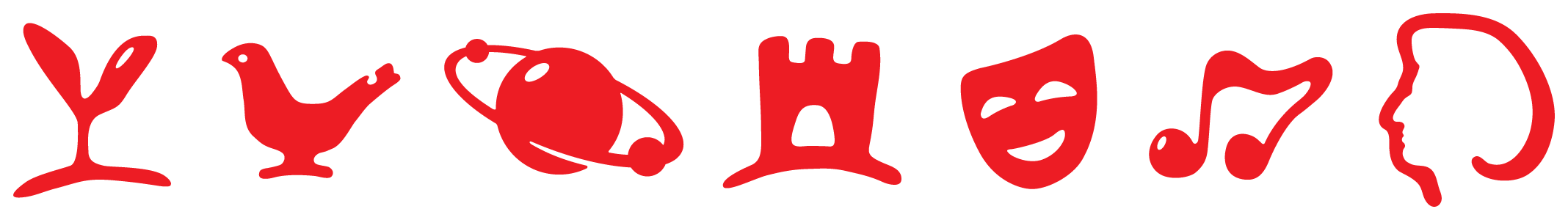 